Dobrý den,pro zpestření a inspiraci posílám obrázkový cvičební plán. Pokud se cítíte ve výborné kondici, používejte co největší množství cviků z nabídky; klidně všechny během jedné tréninkové jednotky (celé i s pauzami má asi 50min). Každý cvik cvičte po dobu 1 minuty s 20ti – 30ti vteřinovou pauzou. Cviky můžete i opakovat, ale ne moc často. Přejeme si zatížit co nevíce svalových skupin. Obtížnost zvýšíte zpomalením tempa cvičení. Nezapomeňte na úvodní rozcvičení i závěrečné protažení.Přeji hodně zdaru!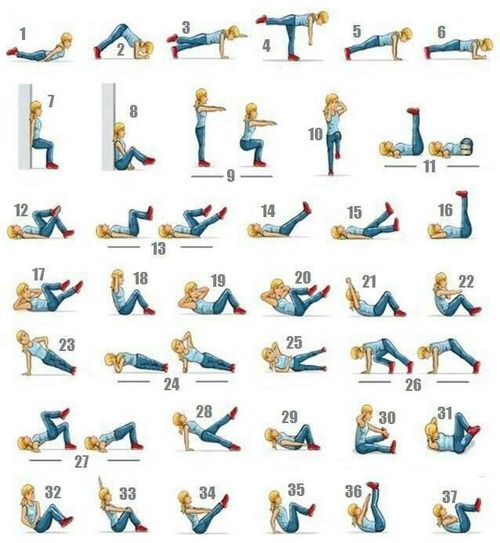 